Design Document: Add Function to Your Website 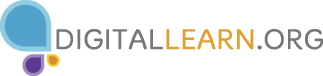 Class DescriptionLearn how to manage and improve the function of your WordPress website with the plugin Jetpack. Discover how to add a contact form, set up widget areas, add user profiles and manage comments. Prerequisites: Capable of using a web browser (i.e. Google Chrome, Internet Explorer, Safari or Firefox).Curriculum TrackBasicsAudienceAdults Course Length90 minutesTraining MethodInstructor-led hands-onPurposeTo show new users how to utilize the features available through the Jetpack plugin using the example of how to add a contact form. Demonstrate how widgets can enhance the web visitors experience, how to add user profiles and manage comments on posts.Equipment RequirementsProjector and projection screen; computers with internet access for the instructor and each participant; laser pointer (recommended)	Software RequirementsOne of the following. Windows 7, Linux or OS X.				Material RequirementsPens or pencils, activity sheets, handouts, participant surveys Learning ObjectivesAt the end of the session, learners will: Know what features are available within the Jetpack pluginCreate a contact form Add and edit Widget areasAdd and manage user profiles Manage commentsAssessment Technique(s)Successful completion of class activitiesContent OutlineAgenda (3 mins)Outline the following topics that will be covered in class:Terminology & DescriptionsReview Jetpack pluginHow to add a contact formHow to add and edit widgetsAdd and manage usersHow to manage commentsTopics, Talking Points, and Activities (85 mins.)Terminology & Descriptions Define the following terms for participants:Jetpack: a free plugin offered by WordPress.com for adding function to a siteComments: allows website visitors to discuss the topics posted on your siteContact Form: offers your visitors the opportunity to get in touch, without displaying your personal email addressWidget: A tool for populating content, navigation menus and lists within a sidebar area of a WordPress websiteUser Profile: defines user permissions using a role management systemSpam: electronic junk mail or junk postingsACTIVITY: Have participants complete Activity #1 on the Activity SheetJetpack ReviewExplain how WordPress.com includes one plugin by default called Jetpack.Note several features of the Jetpack require upgrading to a paid hosting plan.Review the features available with the free planClick on Plugins located in the left menuReview the list of ACTIVE features and those that require an upgraded paid planHow to add a contact formLive demo how to apply Jetpack’s Form Builder feature:Click on Pages located in the left menuChoose the Contact pageWith the curser in the body of the page, click the carrot next to the plus/circle iconChoose Add Contact FormClick the Add New Field button near the bottom of the windowType in Please send me weekly recipes to try at home.Choose Checkbox from the Field Type dropdown menuClick the blue Insert buttonThen click outside the window to close itLive demo how to edit Jetpack’s Form Builder feature:Click anywhere on the formChoose the Pencil icon pageClick on the Trash icon to the right of the Website form fieldClick the blue Update buttonLive demo how to edit the send-to address of Jetpack’s Form Builder feature:With the form window still open click on the Settings tabEnter an email addressEnter a subject lineClick on the blue Update buttonACTIVITY: Have participants complete Activity #2 on the Activity SheetHow to add and edit a WidgetDescribe Widgets as an area on the web page for highlighting recent activity, specific topics, social treads, encourage email or RSS signup, and adding a location map.Be sure to note how the location of a widget area will be different from one theme to the nextLive demo how to remove a Widget:Click on the grey Customize button located in the left menu next to ThemesClick on Widgets in the left menuClick on FooterClick on Search (it should appear by default)Click on Remove Click on the blue Save & Publish buttonLive demo how to add a Widget:Click on the grey Customize button located in the left menu next to ThemesClick on Widgets in the left menuClick on FooterClick the grey Add a Widget buttonChoose Category Cloud from the fly out menuEnter the title Food TopicsChange the Maximum number of categories to show to 10Click the blue Save and Publish buttonACTIVITY: Have participants complete Activity #3 on the Activity SheetReview of User ProfilesExplain the 5 different user roles that can be assigned to individuals, each with its own capabilities and limitations.SubscriberIf allowed, visitors can set up their own user profileThis role is limited to managing their own profileIf you set Comments to require users to be registered, this is the role they would be assignedContributorThis role comes with the capability to create, edit and delete their own unpublished postsIts limitations are the inability to upload media, publish posts and editing or deleting a post once it is publishedWhen submitting a post, the publishing button is replaced with a submit for review buttonAuthorThis role comes with the capability to create, edit, publish and delete their own published posts plus add mediaEditorThis role has the same capabilities of an Author plus the ability to delete post from other users, moderate comments and manage categoriesAdministratorFull control over the entire siteCapable of editing user profiles and deleting user profilesOutline the following steps for adding user profilesClick the Add button next to PeopleEnter an emailChoose a role from the dropdown menuEnter a brief message in the Custom Message boxClick the blue Send Invitation buttonACTIVITY: Have participants complete Activity #4 on the Activity SheetHow to manage CommentsStart by noting comments can be manage on individual posts and pagesOutline the following steps for allowing comments on postsClick Settings located in the left menuChoose the Discussion tabUnder Comments box toggle on Comment author must fill out name and e-mailUnder Before a comment appears box toggle on Comment must be manually approvedClick the blue Save Settings buttonDemonstrate how to add a comment on a post with the above settings in placeLog out of WordPress.comEnter the sites URL in the browserClick on Blog and choose any postScroll down below the post to the comments box and enter a commentFill in an email address and name (anything will do)Click the Post Comment buttonDemonstrate how to approve a comment on a postClick the Bell icon located in the upper right corner of the tool barChoose the Discussion tabUnder Comments box toggle on Comment author must fill out name and e-mailUnder Before a comment appears box toggle on Comment must be manually approvedClick the blue Save Settings buttonACTIVITY: Have participants complete Activity #5 on the Activity SheetWrap Up/Closing (3 mins.)Highlight the upcoming WordPress classes and share the types of topics that will be coveredAsk if there are questions and answer any that were “parked” during the sessionThank participants for coming and ask them to complete the class survey before leaving